ПРОФЕССИОНАЛЬНАЯ ПОДГОТОВКА И ПЕРЕПОДГОТОВКА «Аккумуляторщик» Код 10047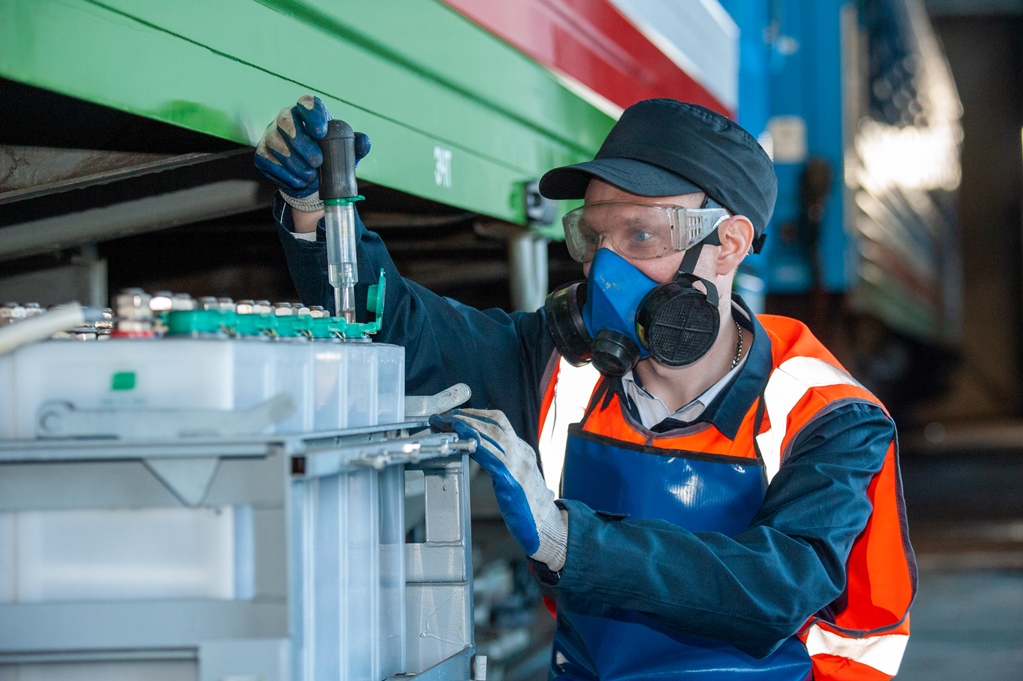  Характеристика работ. Разборка и сборка аккумуляторов всех типов. Обслуживание оборудования зарядных станций (агрегатов). Заряд аккумуляторов и аккумуляторных батарей всех типов. Замена резиновых клапанов на пробках, заготовка прокладок. Измерение напряжения отдельных элементов аккумуляторных батарей. Пайка соединений аккумуляторных батарей. Определение плотности и уровня электролита в элементах аккумуляторов. Приготовление раствора щелочи из кристаллического каустика или концентрированного раствора по установленной рецептуре. Закрытие шнуром щелей между крышками и сосудами и заливка их разогретой мастикой. Заливка и доливка банок дистиллированной водой и электролитом. Замена отдельных банок и обмазывание их мастикой. Ведение записей по эксплуатации зарядных станций (агрегата).Должен знать: элементарные сведения из электротехники: устройство и назначение аккумуляторных батарей; правила и режимы заряда и разряда аккумуляторных батарей; свойства применяемых кислот, щелочей и правила обращения с ними; назначение и условия применения контрольно-измерительных приборов для измерения напряжения элементов аккумуляторных батарей.УЧЕБНЫЙ ПЛАНпрофессиональной подготовки рабочих по профессии: «Аккумуляторщик», код 10047ПодготовкаПереподготовкаКоличество часов (Всего):240 часов240 часов- теоретическое обучение80 часов80 часов- производственное обучение160 часов160 часовФорма обученияочная, очно-заочнаяочная, очно-заочнаяКвалификационный экзамен4 часа4 часаСтоимость обучения12000 руб.12000 руб.№ п/пНаименование предметовКол-вочасовОбщепрофессиональный цикл.Общепрофессиональный цикл.761Основы электротехники 762Основы химии. Правила приготовления электролитов 763Материаловедение.764Охрана труда.765Правила по охране труда при эксплуатации электроустановок.766Правила по охране труда при работе с инструментом и приспособлениями.767Оказание первой доврачебной помощи.768Пожарная безопасность.7676Профессиональный цикл.761.Устройство и характеристики аккумуляторных батарей 762.Эксплуатация аккумуляторных батарей. Стационарные и передвижные аккумуляторные батареи. 763.Схемы монтажа и установки аккумуляторных батарей. 764.Правила ремонта аккумуляторных батарей. Методы нахождения и устранения неисправностей. 765.Контрольно-измерительные приборы. 766.Устройство оборудования зарядных устройств. 767.Правила и режимы заряда и разряда аккумуляторных батарей. 768.Подготовка и оформление технической документации на аккумуляторные батареи 769.Консультация7610.Выходной контроль 76И Т О Г О:80Квалификационный экзамен4Производственная практика.160ВСЕГО:240